Disability services directory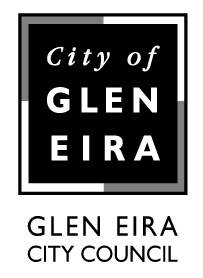 The directory was compiled by our Access and Inclusion officer. It lists around 30 local disability services providers, as well as their contact details and an overview of how they can help you.Community OrganisationContact detailsServicesAccess IncLamm Library Building304 Hawthorn RoadCaulfield South VIC 3162Tel: 9272 5603Email: office@accessinc.org.auWebsite: www.accessinc.org.au Access Inc supports people with disability achieve their life goals. Their mission is to promote the rights and interests of people with a disability from within the Jewish community, supporting their growth and development.  Alfred HealthCarer ServicesCaulfield Hospital260 Kooyong RoadCaulfield VIC 3162Tel: 1800 512 121Self-referral:
https://www.carersouth.org.au/carer-self-referral-copyCarer event: 9076 6644Carer Gateway: 1800 422 737 Email: C.Services@alfred.org.auWebsite:  www.carersouth.org.au Alfred Health is the regional point for families/carers of people with a disability, providing assistance and support. Amaze678 Victoria Street Richmond VIC 3121Tel: 9657 1600Email: info@amaze.org.au Website: www.amaze.org.auAmaze helps individuals on the autism spectrum, their parents/carers and families, support groups, autism professionals, schools and all others who need information and assistance on autism related issues.Association for Children with a Disability (ACD)Level 1, 587 Canterbury RoadSurrey Hills VIC 3127Tel: 9880 7000 Text only: 0475577997Email: mail@acd.org.au Website: www.acd.org.au ACD is am advocacy and information service for families of children with any type of disability living in Victoria.ATZ Health Care ServicesHead Office:
Suite 622, UL40, Level 2, 1341 Dandenong Road , Chadstone, Victoria 3148Tel: 1300 101 289Email: info@atzcare.com.au Website: www.atzcare.com.au NDIS Provider #: 4050104300Provides services across all Glen Eira Council suburbsATZ Health Care Services provides individual support to clients who are living with physical disabilities, intellectual disabilities, sensory disabilities and psychological disabilities to peoplefrom 7- 65 years old.Registered NDIS Provider services include:Core Supports | SDA/SIL | Support CoordinationAssistance with Self Care / Daily Life ActivitiesCommunity Nursing Care | High-IntensityCommunity Participation, Recreation and GroupsBetter Health Network (Connect Health & Community and Star Health)Tel: 132 246 (132 BHN)Website: info@bhn.org.au Better Health Network (BHN) is a registered NDIS Provider with more than 30 years' experience providing allied health services and supporting people with disabilities. Caulfield Community Health Service (CCHS)Ashley Ricketson Centre(Building 22)260 Kooyong RoadCaulfield VIC 3162Tel: 9076 6666Email: cchs@cgmc.org.auWebsite: www.alfredhealth.org.au/cchs/CCHS provides a multi-disciplinary approach to the provision of health services within four teams: Child, Youth and Family; Adult and Outreach; Wellbeing for Seniors; and Podiatry and Physiotherapy. Many and varied services are offered including Disability, Case Management and Speech Pathology.Inclusion Melbourne67 Sutherland RoadArmadale VIC  3143Tel: 9509 4266Email: includeme@inclusion.melbourne    Website: www.inclusionmelbourne.org.au Inclusion Melbourne provides personalised support for people with an intellectual disability and promotes the inclusion of people with an intellectual disability in the community. JAM Music TherapyBrighleigh Church Hall739 Hawthorn RoadBrighton East VIC  3187Tel: 0414 753 420Eail: hefron@optusnet.com.auJAM music provides group music therapy programs to people with disabilities of all ages. The program is run by registered music therapists in the community.Jewish Care619 St Kilda RoadMelbourne VIC 3004Tel: 8517 5999Email: info@jewishcare.org.au Website: www.jewishcare.org.au Jewish Care disability services provide a wide range of support to people with a disability. Services include: Supported Accommodation; Individual Outreach Support; Transition Support from School; and Respite Support for Families. Katandra Special School2 Walsh StreetOrmond VIC 3204Tel: 9578 6991Email: Katandra.Sch@Edumail.Vic.Gov.AuWebsite: Www.Katandra.Vic.Edu.AuKatandra is Government Special Education setting exclusively for primary aged students who have an intellectual disability.Maccabi Victoria All AbilitiesLevel 1, 176 Bambra Road Caulfield VIC 3162Tel: 9563 5885Email: info@macvic.com.au Website: www.maccabi.com.au/VIC/All-AbilitiesMaccabi Victoria has a wide range of sporting and recreational programs available to Jewish people with disabilities.Marriott Support ServicesHead Office:
15a/56 Keys Road 
Moorabbin VIC  3189Tel: (03) 9555 0777Employment Options:
942 Nepean Highway 
Moorabbin VIC 3189Tel: (03) 9276 4300Community Services:100 Wheatley RoadMcKinnon VIC 3204Tel: (03) 9578 7557Website: www.marriott.org.auMarriott Support Services provides individual support to adults with an intellectual disability. They provide community options including day programs, training and employment. Noah’s ArkEastern Melbourne Branch
1283 Malvern Road Malvern VIC 3144Tel: 1800 819 140Website: www.noahsarkinc.org.au Provides early intervention services to children with disabilities across Victoria.Oz Child Family and Children's ServicesLevel 3, 150 Albert RoadSouth Melbourne VIC 3205Tel: 9695 2200Website: www.ozchild.org.au  Oz Child Services provide care for children and young people who are disadvantaged, offering respite and recreation activities for children and young adults with a disability, family support services, education and training.  Scope Employment Futures1, Level 1, 1 Taylor StreetMoorabbin VIC 3189Tel: (03) 9553 4366Website: www.scopevic.org.au/everyday_employment_futures.htmlEmployment Futures places people with disabilities, illnesses or injuries into the workplace. On-site training and support to ensure a smooth transition is offered.Southern Autistic School12 Margaretta StreetBentleigh East VIC 3165Tel: (03) 9563 8139Email: southern.autistic.sch@edumail.vic.gov.au Website: www.southernautistic.vic.edu.auSouthern Autistic School provides educational programs to suit the special learning requirements of children with autism. Programs implemented include physical education and swimming; literacy intervention; and art/craft and music. Southern Disability Advocacy PO Box 161Bentleigh VIC  3204Tel: (03) 9533 5977Website: www.southernda.org.auSouthern Disability Advocacy advocates for the rights and interests of individuals with a disability. Services are free and independent and cover:AccommodationEmploymentService accessSubstitute decision makingHealthCriminal justiceVictorian Equal Opportunity and Human Rights Commission(VEOHRC)Level 3, 204 Lygon StreetCarlton VIC  3053Tel: 1300 292 153Website: humanrightscommission.vic.gov.auVEOHRC helps people to resolve complaints of discrimination, sexual harassment and racial and religious vilification by providing a free, impartial conciliation service. The VEOHRC also conducts education and training, provides legal and policy advice, and provides information for Victorians about their equal opportunity and human rights protections.Vision Australia454 Glenferrie RoadKooyong VIC  3144Tel: 1300 84 74 66TTY: 02 9334 3260Website: www.visionaustralia.orgVision Australia provides specialist services for people with low vision and assists with daily living skills. Victorian Advocacy League for Individuals with Disability (VALiD)235 Napier StreetFitzroy VIC  3065Tel: 9416 4003 Freecall: 1800 655 570Email: office@valid.org.au Website: http://www.valid.org.au/ VALiD provides a range of advocacy and information strategies that connect, supporting people with a disability on their journey towards empowerment, inclusion and a good life in the community.WISE EmploymentHead Office: 552 Victoria StreetNorth Melbourne VIC  3051Tel: (03) 8329 88001800 685 105Website: www.wiseemployment.com.auWISE offers a comprehensive cost-free program to job seekers with a disability. We approach and negotiate with employers and assist people with a disability to access employers suitable for them.Yooralla (Southern Region Office)319 Neerim RoadCarnegie VIC 3163Tel: (03) 8574 4700Website: www.yooralla.com.auYooralla provides a range of services to deliver practical solutions for people with disabilities. These solutions include therapy and equipment; accommodation and respite; employment and recreation; and independent living skills that improve mobility communication and quality of life.Youth Disability Advocacy Service (YDAS)Level 3, 180 Flinders St, Melbourne 3000Tel: 9267 3799 Email: info@yacvic.org.au Website: www.ydas.org.au Youth Disability Advocacy Service (YDAS) is a statewide advocacy service for young people with disabilities in Victoria offering free individual advocacy service to young people aged 12-25 who have a disability. 